Запрос предложений № 2021565  Добавить в ИзбранноеКран шаровой d,15мм- Кран шаровой d,25мм - Кран шаровой d,32мм - Кран шаровой d,40мм - Комплект сгон с муфтой и контргайкой d,57 мм Комплект сгон с муфтой и контргайкой d,40 мм Комплект сгон с муфтой и контргайкой d,32 мм Комплект сгон с...Приём заявок завершается 17.03.2022 в 16:00 по алмаатинскому времени  (через 6 суток, 23 часа, 18 минут и 35 секунд) .ИзвещениеРазъяснения - 0Приглашения к участию - 0Статистика посещений - 0Дополнительные поля предложений - 0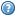 